__埔心__國中__110___年__1__學期___2__次月考第__1__份(理化)一.選擇題一.選擇題一.選擇題一.選擇題一.選擇題1.2.3.4.5.AADBC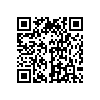 9S埔心1100102019S埔心110010202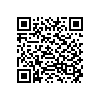 9S埔心110010203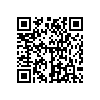 9S埔心110010204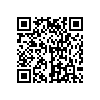 9S埔心110010205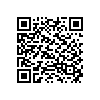 6.7.8.9.10.CACCD9S埔心110010206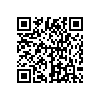 9S埔心110010207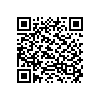 9S埔心110010208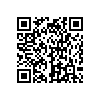 9S埔心110010209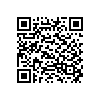 9S埔心110010210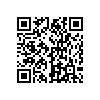 11.12.13.14.15.DCBAB9S埔心110010211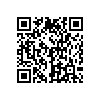 9S埔心110010212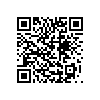 9S埔心110010213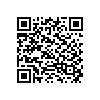 9S埔心110010214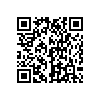 9S埔心110010215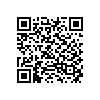 16.17.18.19.20.BBBCC9S埔心110010216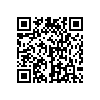 9S埔心110010217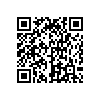 9S埔心110010218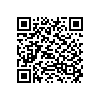 9S埔心110010219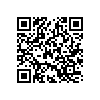 9S埔心110010220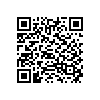 21.22.23.24.25.CADAD9S埔心110010221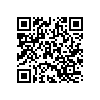 9S埔心110010222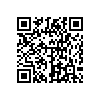 9S埔心110010223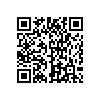 9S埔心110010224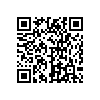 9S埔心110010225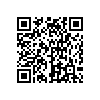 1.(1)1.(2)2.(1)2.(2)2.(3)ADABC9S埔心110010226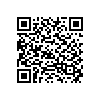 同上9S埔心110010227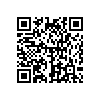 同上同上3.(1)3.(2)4.(1)4.(2)4.(3)ACDBB9S埔心110010228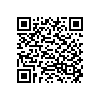 同上9S埔心110010229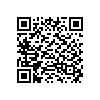 同上同上5.(1)5.(2)6.(1)6.(2)7.(1)ADBAD9S埔心110010230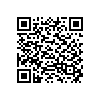 同上9S埔心110010231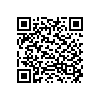 同上9S埔心11010132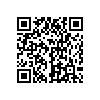 7.(2)7.(3)8.(1)8.(2)9.(1)ADBDB同上同上9S埔心110010233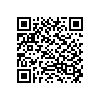 同上9S埔心110010234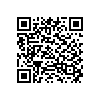 9.(2)10.(1)10.(2)11.(1)11.(2)CDCCB同上9S埔心110010235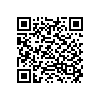 同上9S埔心110010236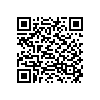 同上